GUIA DE ED. FISICA¿QUÉ NECESITO SABER?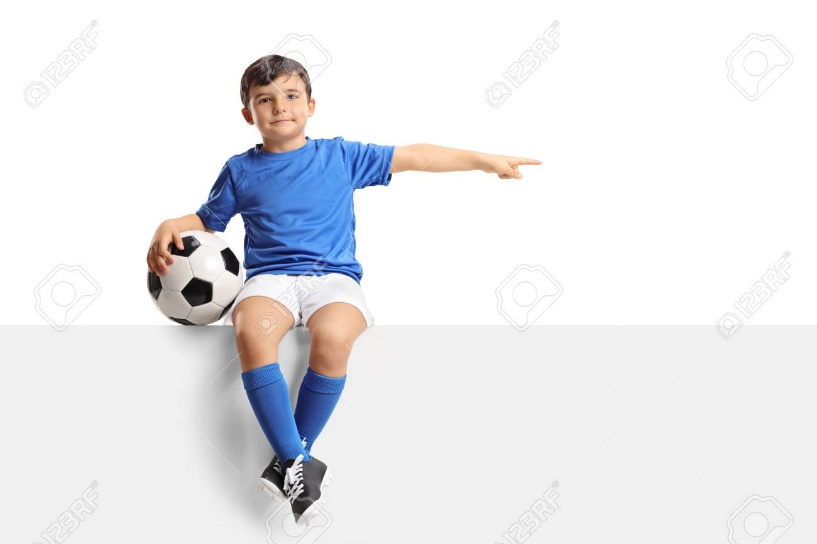 “Cuanto más difícil es la victoria, mayor es la felicidad de ganar”. PeleEl trabajo de esta semana será contestar algunas preguntas sobre las reglas del futbol, algunas alcanzamos a contestarlas en clases y otras se quedaron en averiguar. Son preguntas basadas en la última actualización de las reglas del futbol. Se pueden encontrar fácilmente en varios medios de información. Seleccione la respuesta correcta en las siguientes alterativas. Sólo hay una respuesta correcta.Marquen con una X o encierren en un círculo. Preguntas.1.- Anchura máxima y mínima nacional de un terreno de juego:a) 90-45b) 75-64c) 110-100d) 120-902.- ¿Cuál es el número mínimo de jugadores para comenzar un encuentro?a) 22b) 16c) 14d) 113.- ¿Cuándo se concede gol?a) Cuando el balón traspasa completamente la línea de meta entre los postesb) La opción “a” siempre que el anotador no haya contravenido previamente las reglasc) Cuando el árbitro lo cree oportunod) Ninguna es correcta4.- ¿Es válido un gol conseguido con la mano?a) Siempreb) Nuncac) Depended) Sí, si es el guardameta en la meta contraria5.- Las canilleras…a) Serán de goma o plásticob) Deben proporcionar un grado razonable de protecciónc) Deben estar completamente cubiertas por las mediasd) Todas son correctas6.- Un guardameta saca de meta. ¿Puede haber fuera de juego?a) Nob) Posición sí pero nunca influencia puesto que en los saques y tiros libres nunca existeinfluenciac) Sí, siempre que venga de un compañero y no haya sido rechazado por un adversariod) Ninguna es correcta7.- Las metas o porterías deben medir:a) 7,23 m x 2,24 mb) 7,22 m x 2,44 mc) 7,32 m x 2,44 md) Ninguna es correcta8.- ¿Qué son cambios volantes?a) Cambios volantes es como decir cambios infinitos, y siguen el mismo procedimiento quelos cambios normales, teniendo que ser éstos en una interrupción del juego y con laautorización del árbitrob) La “a” teniendo especial cuidado con las pérdidas de tiempoc) La “a” pero pueden hacerse durante el juego9.- De las siguientes prendas, constituye el equipo básico obligatorio de un jugador...a) Las medias y las botasb) La camiseta, los short  y los guantesc) Las canillerasd) La a y la c son correctas10.- ¿Se puede marcar gol de saque de salida?a) Nob) Sí siempre que se haya ejecutado correctamentec) Sí, siempre que la haya tocado otro compañerod) Ninguna es correcta11.- ¿Cuándo se considera que el balón no está en juego?a) El juego ha sido detenido por el árbitrob) Ha traspasado completamente la línea de banda o meta por tierra o airec) Las dos son correctasd) Las tres son incompletas12.- ¿Quién es el ganador de un encuentro?a) El que más goles ha conseguidob) El que menos goles ha encajadoc) El que, en el cómputo global entre las partes, ha obtenido mejor coeficiente de mediad) Ninguna es correcta.13.- ¿Cuándo un jugador está en posición de fuera de juego?a) Cuando se encuentra más cerca de la línea de meta contraria que el balónb) Cuando se encuentra más cerca de la línea de meta contraria que el penúltimo adversarioc) Las respuestas a y b son correctasd) Ninguna es correcta14.- Un jugador saca de banda y el balón entra a gol...a) Se concederá gol en todos los casosb) Se concederá gol si lo ha tocado antes un compañero del ejecutorc) Se concederá gol si lo ha tocado un adversariod) Ninguna está completa“El éxito no es un accidente. Es trabajo duro, perseverancia, aprendizaje, estudio, sacrificio y, sobre todo, amor por lo que estás haciendo o aprendiendo a hacer”. Pele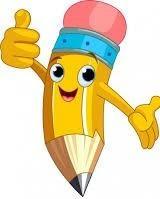 Para reflexionar:¿De qué sirve conocer las reglas en un juego de fútbol?Autoevaluación o Reflexión personal sobre la actividad:                     1.- ¿Qué fue lo más difícil de este trabajo? ¿Por qué?………………………………………………………………………………………………Nombre:Curso:5° - 8°Fecha:Semana 7Objetivo (s): OA 2: Seleccionar, evaluar y aplicar estrategias y tácticas específicas para la resolución de problemas durante la práctica de juegos o deportes; por ejemplo: ubicar la pelota lejos de un contrincante, utilizar los espacios para recibir un objeto sin oponentes, aplicar un sistema de juego (uno contra uno, tres contra tres, entre otros), entre otros.Contenidos: Conocen y usan el reglamento específico de los deportes individuales y de oposición.Objetivo de la semana: Reconocer y aprender distintas reglas básicas del futbol, que servirán para un mejor aprendizaje de este deporte colectivo.Habilidad: Responder distintas preguntas de selección múltiple sobre las reglas básicas del futbol.